Partyzeit WF 2017/18Finger Food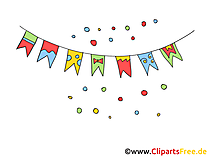 Cold White Tea InfusionKale ChipsApfeljalousienScharfe Nachos mit Manchego überbacken 